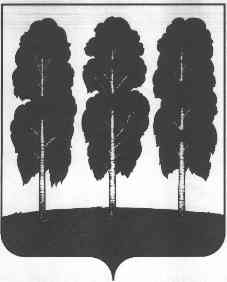 АДМИНИСТРАЦИЯ БЕРЕЗОВСКОГО РАЙОНАХАНТЫ-МАНСИЙСКОГО АВТОНОМНОГО ОКРУГА - ЮГРЫРАСПОРЯЖЕНИЕот  22.03.2024                                                                                                       № 168-рпгт. Березово О внесении изменений в распоряжение администрации Березовского района от 12.02.2021 № 94-р «Об определении ответственных лиц за предоставление сведений в Федеральную налоговую службу России для внесения в единый реестр субъектов малого и среднего предпринимательства – получателей поддержки и признании утратившими силу некоторых муниципальных правовых актов администрации Березовского района»В соответствии со статьей 8 Федерального закона от 24.07.207 № 20-ФЗ «О развитии малого и среднего предпринимательства в Российской Федерации»:Внести в распоряжение администрации Березовского района от 12.02.2021 № 94-р «Об определении ответственных лиц за предоставление сведений в Федеральную налоговую службу России для внесения в единый реестр субъектов малого и среднего предпринимательства – получателей поддержки и признании утратившими силу некоторых муниципальных правовых актов администрации Березовского района» следующие изменения:1.1. Пункт 1 дополнить подпунктом 1.5. следующего содержания.«1.5 Новикову Светлану Викторовну – заведующего планово-экономическим отделом Управления по жилищно-коммунальному хозяйству администрации Березовского района.»;Пункт 2 изложить в следующей редакции:«2. Сведения о субъектах малого и среднего предпринимательства, физических лицах, применяющих специальный налоговый режим, которым оказана поддержка, предоставляются в Уполномоченный орган в форме электронных документов, подписанных усиленной квалифицированной электронной подписью, с использованием официального сайта Уполномоченного органа в информационно-телекоммуникационной сети «Интернет» в срок до 5-го числа месяца, следующего за месяцем принятие решения о предоставлении или прекращения оказания поддержки либо обнаружения нарушения порядка и условий предоставления поддержки, в том числе, нецелевого использования средств поддержки.Сведения, предоставляемые в Уполномоченный орган, содержат:- наименование юридического лица, фамилия, имя и отчество (при наличии) индивидуального предпринимателя, физического лица, применяющего специальный налоговый режим, идентификационный номер налогоплательщика субъектам малого или среднего предпринимательства, физического лица, применяющего специальный налоговый режим, которому предоставлена поддержка;-  наименование и идентификационный номер налогоплательщика предоставившего поддержку органа местного самоуправления;- дата принятия решения о предоставлении или прекращении оказания поддержки;- вид, форма и размер предоставленной поддержки;- срок оказания поддержки;- наименование и реквизиты муниципального правового акта, на основании которых оказывается поддержка;- информация о совершенном нарушении порядка и условий оказания поддержки, в том числе вид нарушения, дата признания субъекта малого или среднего предпринимательства совершившим нарушение, срок устранения нарушения, установленный органом, оказавшими поддержку, а также дата устранения нарушения.».2. Разместить настоящее распоряжение на официальном веб-сайте органов местного самоуправления Березовского района.3. Настоящее распоряжение вступает в силу после его подписания.И.о. главы района                                                                                    И.В. Чечеткина